RAPORT PRIVIND SITUAŢIA HIDROMETEOROLOGICĂ ŞI A CALITĂŢII MEDIULUIîn intervalul 19.02.2018, ora 08.00 – 20.02.2018, ora 08.00I.	SITUAŢIA HIDROMETEOROLOGICĂ1. Situaţia şi prognoza hidro pe râurile interioare şi Dunăre din 20.02.2018, ora 7.00RÂURIDebitele au fost, în general, staționare, exceptând cursurile inferioare ale râurilor: Crasna, Barcău, Crișul Repede, cursurile mijlocii și inferioare ale Crișului Negru și Crișului Alb, unde au fost în creștere prin propagare și cursurile inferioare ale râurilor Mureș, Bega, Timiș, Bârzava, Vedea și Ialomița, unde au fost în scădere.Mici creşteri de niveluri şi debite ca urmare a precipitaţiilor slabe căzute în interval şi cedării apei din stratul de zăpadă s-au înregistrat pe unele râuri mici din Crișana, Banat, Oltenia și Muntenia.Se situează peste COTA DE ATENŢIE râul Glavacioc la stația hidrometrică Crovu (200+3)-jud. GR.Formaţiunile de gheaţă (gheaţă la maluri, nǎboi, izolat pod de gheaţă) prezente pe râurile din centrul și estul ţării s-au menținut fără modificări importante, iar cele din nordul țării au fost în ușoară intensificare și extindere.Debitele se situează, în general, la valori cuprinse între 30-90% din mediile multianuale lunare, mai mari (în jurul și peste normalele lunare) pe râurile din bazinele hidrografice: Crasna, Vedea, Argeș, Ialomița, afluenții de dreapta ai Siretului, râurile din Dobrogea, bazinele superioare ale Vișeului, Izei, Barcăului, Crișului Repede, Someșului Mic, Jiului și pe unele râuri din bazinul mijlociu și inferior al Oltului.Debitele vor fi relativ staţionare, exceptând cursurile inferioare ale Crișului Negru și Crișului Alb, unde vor fi în creștere ușoară prin propagare.Sunt posibile creşteri de niveluri şi debite pe unele râuri mici din Crișana, Banat, Oltenia și Muntenia ca urmare a precipitaţiilor slabe prognozate şi cedării apei din stratul de zăpadă.Formaţiunile de gheaţă (gheaţă la maluri, nǎboi, izolat pod de gheaţă) prezente pe râurile din nordul, centrul și estul ţării se vor menține fără modificări importante.Se va intensifica curgerea de năboi pe unele râuri din zona montană din Banat și Oltenia.Nivelurile pe râuri la staţiile hidrometrice se vor situa sub COTELE DE ATENŢIE.DUNĂREDebitul la intrarea în ţară (secţiunea Baziaş) în intervalul 19-20.02.2018 a fost în scădere, având valoarea de 6300 m3/s, peste media multianuală a lunii februarie (5300 m3/s).În aval de Porţile de Fier debitele au fost în scădere la Gruia și pe sectorul Bechet – Tulcea și în creștere la Calafat.Debitul la intrarea în ţară (secţiunea Baziaş) va fi în scădere (6100 m3/s).În aval de Porţile de Fier debitele vor fi în scădere pe sectoarele Gruia–Calafat şiTurnu Măgurele–Tulcea și în creștere pe sectorul Bechet–Corabia. 2. Situaţia meteorologică în intervalul 19.02.2018, ora 08.00 –20.02.2018, ora 06.00Administraţia Naţională de Meteorologie (A.N.M.) a emis la data de 19.02.2018, la ora 14.00, informarea meteorologică nr. 14, vizând producerea de intensificări ale vântului și ninsori moderate cantitativ, valabilă în intervalul 19.02.2018, ora 22.00-21.02.2018, ora 10.00, conform căreia „vântul se va intensifica treptat din cursul nopții de luni spre marți (19/20 februarie) în sudul Banatului, unde rafalele vor depăși temporar 80 km/h, dar și pe crestele înalte din vestul Carpaților Meridionali, cu viteze în general de 65…75 km/h, local viscolind sau spulberând zăpada. În intervalul menționat, în zona deluroasă și montană a județelor Mehedinți și Gorj vor fi ninsori moderate cantitativ și se va depune strat nou de zăpadă”.Această informare meteorologică a fost transmisă de Centrul Operativ pentru Situaţii de Urgenţă al Ministerului Apelor şi Pădurilor către: Inspectoratul General pentru Situaţii de Urgenţă, Secretariatul General al Guvernului, Centrul de Situaţii al Guvernului, Ministerul Apărării Naţionale, Ministerul Afacerilor Interne, Ministerul Transporturilor, Ministerul Sănătăţii, Ministerul Economiei, Ministerul Agriculturii şi Dezvoltării Rurale, Comisia Naţională pentru Controlul Activităţilor Nucleare, Serviciul de Protecţie şi Pază, Serviciul de Telecomunicaţii Speciale, S.C. Hidroelectrica S.A., Agenţia Naţională de Îmbunătăţiri Funciare, precum și către Comitetele Judeţene pentru Situaţii de Urgenţă vizate: ALBA, CARAȘ-SEVERIN, GORJ, HUNEDOARA, MEHEDINŢI, SIBIU și VÂLCEA (7 prefecturi).În ţară, pe parcursul zilei, în sud şi în sud-vest, dar şi în partea de est a teritoriului, vremea a fost relativ rece, iar înnorările au fost persistente. În schimb, în regiunile nord-vestice şi parţial în centru, în condiţii de cer variabil, temperatura aerului a urcat până la valori peste mediile climatologice ale perioadei. Temperaturile maxime au fost cuprinse între 0 grade la Miercurea Ciuc, Târgu Secuiesc, Întorsura Buzăului, Suceava, Cotnari, Târgu Neamţ, Piatra Neamţ, Negreşti, Bârlad, Polovragi şi Deduleşti şi 9 grade la Holod, în judeţul Bihor. Pe arii extinse în Oltenia şi Muntenia şi local în Dobrogea au fost precipitaţii sub formă de ploaie, lapoviţă şi ninsoare, iar în sudul Moldovei, sud-estul Transilvaniei, Carpaţii Meridionali şi de Curbură a nins; tot în aceste zone vântul a suflat moderat, temporar cu intensificări în general de până la 40...50 km/h. Pe timpul nopţii cerul a fost înnorat în cea mai mare parte a ţării, exceptând estul Transilvaniei şi nordul Moldovei, unde au fost intervale de înseninare şi a fost ger. Precipitaţiile s-au semnalat pe spaţii mai extinse în sud-vest, unde au devenit local moderate cantitativ, iar vântul s-a intensificat în sudul Banatului cu viteze ce au depăşit 70...80 km/h, precum şi în vestul Carpaţilor Meridionali, unde rafalele au determinat transport de zăpadă. La ora 06 se înregistrau valori termice între -18 grade la Rădăuţi şi 4 grade la Lugoj, Vărădia de Mureş şi Gurahonţ. Era strat de zăpadă la munte, unde măsura pe platformele staţiilor meteorologice până la 174 cm în Masivul Făgăraş, la peste 2000 m altitudine, în cea mai mare parte a Moldovei, având grosimi de până la 27 cm, local în estul Transilvaniei (până la 27 cm) şi în Maramureş (10 cm) şi pe arii restrânse în Oltenia şi zona deluroasă a Munteniei (sub 7 cm). Observaţie: începând de ieri, de la ora 06.00, au fost emise de către SRPV Timişoara 2 atenţionări cod galben privind fenomene meteorologice periculoase imediate. La Bucureşti, vremea a fost închisă şi a continuat să se răcească. Temporar a fulguit, iar vântul a suflat moderat, cu intensificări de până la 40...50 km/h pe parcursul zilei. Temperatura maximă a fost de 3 grade la toate staţiile meteo, iar la ora 06 se înregistrau -2 grade la Băneasa şi -1 grad la Filaret şi Afumaţi.      3. Prognoza meteorologică în intervalul 20.02.2018, ora 08.00 –21.02.2018, ora 08.00În ţară, vremea va fi, în general, închisă, iar precipitaţiile vor fi mai frecvente în jumătatea de sud-vest. În Banat, Crişana, Oltenia şi local în Muntenia şi în Maramureş vor fi predominant ninsori în zonele mai înalte şi precipitaţii mixte în rest, în sudul Dobrogei va ploua, iar în cea mai mare parte a zonei montane va ninge. În celelalte regiuni doar izolat vor fi ninsori slabe. În vestul Carpaţilor Meridionali şi în zona deluroasă din vestul şi nord-vestul Olteniei ninsorile se vor menţine moderate cantitativ şi se va depune în continuare strat de zăpadă. Vântul va avea intensificări în sudul Banatului, unde rafalele vor depăşi temporar 70...80 km/h, dar şi pe crestele din vestul Carpaţilor Meridionali, cu viteze în general de 65...75 km/h, local viscolind sau spulberând zăpada; în celelalte zone vântul va sufla în general moderat, cu uşoare intensificări în partea de sud a teritoriului. Regimul termic va caracteriza o zi rece în Moldova şi estul Transilvaniei, unde în primele ore va fi ger, precum şi în Oltenia şi Muntenia, în timp ce în restul ţării vor fi temperaturi apropiate sau chiar peste mediile climatologice; maximele se vor încadra între -3 şi 7 grade, cu cele mai ridicate valori în Crişana şi în Maramureş. Temperaturile minime vor fi cuprinse în general între -9 şi 1 grad. La Bucureşti, vremea va fi închisă şi relativ rece. Trecător vor fi posibile precipitaţii neînsemnate cantitativ, predominant sub formă de ninsoare. Vântul va sufla în general moderat. Temperatura maximă va fi de 1...2 grade, iar cea minimă va fi de -2...-1 grad.   4. Buletin nivometeorologic pentru masivele Bucegi şi Făgăraş (versantul nordic) emis pentru perioada 19.02.2018, ora 20.00 – 20.02.2018, ora 20.00Starea vremii şi evoluţia stratului de zăpadă în ultimele 24 de ore:Vremea a fost în general închisă. Cerul a fost mai mult noros şi pe arii extinse a nins. Cantităţile de precipitaţii au fost în general moderate, doar izolat în zona înaltă din Făgăraş s-au depăşit 10 l/mp (12,6 l/mp la Bâlea Lac). Vântul a suflat slab şi moderat, cu intensificări izolate. Local s-a semnalat ceaţă, asociată izolat şi cu depunere de chiciură.   Stratul de zăpadă a crescut în întreaga zonă monitorizată cu până la 7 cm, iar la ora 14 măsura: 177 cm la Bâlea-Lac, 130 cm la Vârful Omu, 72 cm la Sinaia, 50 cm la Predeal şi 39 cm la Fundata.Evoluţia vremii în intervalul 19.02.2018, ora 20.00 – 20.02.2018, ora 20.00: Vremea va fi în general închisă. Cerul va fi mai mult noros și local va ninge, în general slab. Vântul va sufla în general moderat, cu intensificări mai ales în zona înaltă, ce vor depăşi la rafală de 60...70 km/h, viscolind sau spulberând zăpada. Local se va semnala ceaţă, asociată izolat şi cu depunere de chiciură. Peste 1800 m: temperaturi minime: -15...-11 gr.C; temperaturi maxime: -8...-5 gr.C;Sub 1800 m: temperaturi minime: -11...-6 gr.C; temperaturi maxime: -5...-2 gr.C.Stabilitatea şi evoluţia stratului de zăpadă:  La altitudini de peste 1800 m: RISC ÎNSEMNAT (3): la suprafaţă se găseşte un strat de zăpadă uscată, cu coeziune redusă, de circa 10-20 cm, depus în urma ninsorilor din ultimele zile, peste plăcile de vânt mai vechi. În zonele adăpostite se menţin acumulările mai mari de zăpadă. În aceste condiţii vor fi posibile curgeri sau avalanşe spontane de suprafaţă de dimensiuni mici şi medii. Chiar în condiţiile unei slabe supraîncărcări cu turişti sau schiori, pe pantele suficient de înclinate, riscul declanşării avalanşelor este însemnat. La altitudini mai mici de 1800 m: RISC ÎNSEMNAT (3): chiar dacă a început să se taseze uşor, la suprafaţă întâlnim un strat puţin stabilizat depus în ultimele zile, de circa 25-35 cm, mai însemnat pe văi şi în zonele adăpostite. Sub acesta, la altitudini spre 1800 m, se menţin plăcile mai vechi, iar la altitudini mici stratul este relativ compact şi stabil. Datorită cantităţii relativ mari de zăpadă existente în stratul superior sunt posibile curgeri sau avalanşe spontane pe versanţii înclinaţi, riscul fiind amplificat în condiţii de supraîncărcări cu turişti sau schiori.  Legenda:II. CALITATEA APELORNu au fost semnalate evenimente deosebite. III. CALITATEA MEDIULUIÎn domeniul aeruluiAgenţia Naţională pentru Protecţia Mediului informează că din rezultatele analizelor efectuate în intervalul 16-18.02.2018 în cadrul Reţelei Naţionale de Monitorizare nu s-au constatat depăşiri ale pragurilor de alertă pentru NO2 (dioxid de azot), SO2 (dioxid de sulf), ale pragurilor de alertă și informare pentru O3 (ozon). Mediile zilnice pentru PM10 (pulberi în suspensie cu diametrul sub 10 microni) au fost determinate prin metoda nefelometrică. Validarea acestor valori va fi efectuată după prelucrarea datelor obţinute prin metoda gravimetrică, metoda de referinţă în conformitate cu legislaţia naţională și europeană.2. 	În domeniul solului şi vegetaţieiG.N.M.-C.J. Constanța informează despre producerea la data de 18.02.2018, la ora 14.05, a unei poluări a solului și a aerului ca urmare a incendierii intenționate a unor deșeuri de către persoane neidentificate pe bulevardul Tomis, în municipiul Constanța (vis-a-vis de Carrefour). Suprafața afectată a fost de 4 mp. Echipajele I.S.U. Dobrogea au intervenit pentru stingerea incendiului, care a fost lichidat la ora 14.16.      3. 	În domeniul supravegherii radioactivităţii mediului Menționăm că pentru factorii de mediu urmăriți nu s-au înregistrat depăşiri ale limitelor de avertizare/alarmare și nu s-au semnalat evenimente deosebite. Parametrii constataţi la staţiile de pe teritoriul României s-au situat în limitele normale de variație ale fondului natural.4. 	În municipiul BucureştiÎn ultimele 24 de ore sistemul de monitorizare a calităţii aerului în municipiul Bucureşti nu a semnalat depăşiri ale pragurilor de informare şi alertă.IV. ALTE EVENIMENTEProbleme în exploatarea lucrărilor hidrotehniceA.B.A. Argeş-Vedea revine cu informaţii despre situația de la acumularea piscicolă Moara Domnească, de pe râul Pasărea, din comuna Găneasa, judeţul Ilfov, unde la data de 18.02.2018 s-a produs deversarea barajului cu o lamă de 3-5 cm pe o lungime de cca 10 m, deversorul de ape mari fiind obturat cu pământ (acumularea are o suprafaţă de 15 ha, un volum de 300000 mc, este deţinută de către Universitatea de Ştiinte Agronomice Bucureşti-Staţiunea Didactică Belciugatele şi se află în exploatarea S.C. TAB CONSTRUCT S.R.L.). S-a deblocat canalul deversor de ape mari pentru evacuarea apei în aval, iar în data de 18.02.2018, la ora 20.00, s-a reuşit stoparea deversării barajului Moara Domnească şi scăderea nivelului în acumulare cu cca 15 cm. S.G.A. Ilfov-Bucureşti a asigurat coordonarea tehnică a lucrărilor. 	În noaptea de 18–19.02.2018 unitatea de exploatare a acumulării Moara Domnească a asigurat monitorizarea evacuării apei pe descărcătorul de ape mari, având pregătite pentru intervenție utilajele terasiere proprii în caz de necesitate.  	La data de 19.02.2018 s-au continuat lucrările de evacuare controlată a debitelor pe descărcătorul de ape mari, până la scăderea nivelului în acumulare sub NNR. B.S.U. Ilfov-Bucureşti va monitoriza în continuare siguranţa în exploatare a barajului Moara Domnească si a barajelor din aval. 	În funcție de evoluția evenimentelor, dispeceratul S.G.A. Ilfov București va reveni cu un nou raport operativ. 	Se precizează că deţinătorul acumulării Moara Domnească are acte de reglementare în domeniul gospodăririi apelor pentru proiectul/obiectivul reabilitare descărcător de ape mari, lucrare prevăzută să înceapă în luna martie anul curent, atunci când condiţiile meteo vor permite demararea lucrărilor pe şantier.DIRECȚIA DE COMUNICAREPESTE 1800 mPESTE 1800 mSUB 1800 mSUB 1800 mFĂGĂRAŞRISC ÎNSEMNAT (3)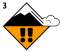 RISC ÎNSEMNAT (3)BUCEGIRISC ÎNSEMNAT (3)RISC ÎNSEMNAT (3)Gradul de riscStabilitatea stratului de zăpadăProbabilitatea de declanşare a avalanşelor5-foartemareInstabilitatea stratului de zăpadă este generalizată.Chiar şi pe pantele puţin abrupte se pot produce spontan numeroase avalanşe de mari, adesea chiar foarte mari dimensiuni.4-mareStratul de zăpadă este puţin stabilizat pe majoritatea pantelor suficient de înclinate*.Declanşarea avalanşelor este probabilă chiar şi printr-o slabă supraîncarcare**, pe numeroase pante suficient de înclinate. În anumite situaţii sunt de aşteptat numeroase declanşări spontane de avalanşe  de dimensiuni medii şi adesea chiar mari.3-însemnatPe numeroase pante suficient de înclinate*, stratul de zăpadă este mediu sau puţin stabilizat.Declanşarea avalanşelor este posibilă chiar în condiţiile unei slabe supraîncărcări**, mai ales pe pantele descrise în buletin. În anumite situaţii sunt posibile unele declanşări spontane de avalanşe medii şi câteodată chiar mari.2-moderatPe anumite pante suficient de înclinate*, stratul de zăpadă este mediu stabilizat; în rest este stabil.Declanşările de avalanşe sunt posibile mai ales la supraîncărcări mari** şi pe unele pante suficient de înclinate ce sunt descrise în buletin. Nu sunt aşteptate declanşările spontane de avalanşe de mare amploare.1-redusStratul de zăpadă este în general stabilizat pe majoritatea pantelor.Declanşarea avalanşelor este posibilă doar izolat pe pantele foarte înclinate şi în cazul unei supraîncărcări mari**. Spontan se pot produce doar curgeri sau avalanşe de mici dimensiuni.